Programme de la journéeBâtiment Coriolis – Amphi Caquot 19H30 – 10h 	Café d’accueil dans le hall du bâtiment Coriolis10h00 – 10h15 Mots d’ouverture : Sophie Mougard, directrice de l’École des Ponts ParisTech10h15 – 12h 	Former à l’international pour le monde de demainTable ronde avec la participation de :Marie-Jo Goedert, Directrice administrative et internationale de l’équipe permanente de la CTI : La nouvelle version des Références et orientations 2019 et la vision de la CTI des enjeux de l’internationalisation et de l’apprentissage des langues-cultures pour la formation des ingénieursAlice Guilhon, directrice générale de SKEMA Business School et présidente du Chapitre des Écoles de Management de la CGE :Les enjeux de l’internationalisation et de l’apprentissage des langues-cultures pour la formation des managers selon les référentiels nationaux et internationauxJörg Eschenauer, coordinateur du groupe de travail Langues de la CGE, président de l’UPLEGESS et responsable du Département Langues et Cultures de l’École des Ponts ParisTech : « L’ingénieur citoyen » comme idée régulatrice pour la conception de dispositifs de formation en langues-cultures et à l’international  12h – 14h	Déjeuner libre14h – 16h Deux ateliers1er atelier Bâtiment Carnot – P315Développer la qualité de la dimension internationale d’une formation d’ingénieur grâce au label « CeQuint » : L’expérience de l’École des Mines de Saint-Etienne Intervenant et modérateur : Paul Wheal, responsable du Pôle International (Langues, Cultures et Mobilités Internationales d’étudiants), enseignant d’anglais à l’École nationale supérieure des Mines de Saint-Etienne (membre  de l’Institut Mines Télécom) complété par le témoignage de Thibaut Skrzypek, responsable du projet de labellisation « CeQuint » de l’École des Ponts ParisTech2e atelier Bâtiment Carnot – P314La place du livre comme support d’un enseignement des langues – cultures tourné vers l’internationalModérateur : Jörg EschenauerIntervenants : Barbara James, éditrice, et Jérémy Ernst, délégué pédagogique des Editions Ellipses, qui proposent un large choix d’ouvrages en langues à destination du grand public ainsi que des étudiants et futurs ingénieurs des universités, des grandes écoles pour la préparation aux concours et examens, l’apprentissage et la remise à niveau ou encore l’immersion professionnelle16h15 – 17h Bâtiment Carnot - Amphi NavierAssemblée plénière : Bilan des ateliers, échanges et conclusions de la journée  Plan d’accèsÉcole des Ponts ParisTech, Cité Descartes, Université Paris Est, Bâtiment Coriolis - Amphi Caquot 1 - 6-8, Avenue Blaise Pascal 77420 Champs-sur-Marne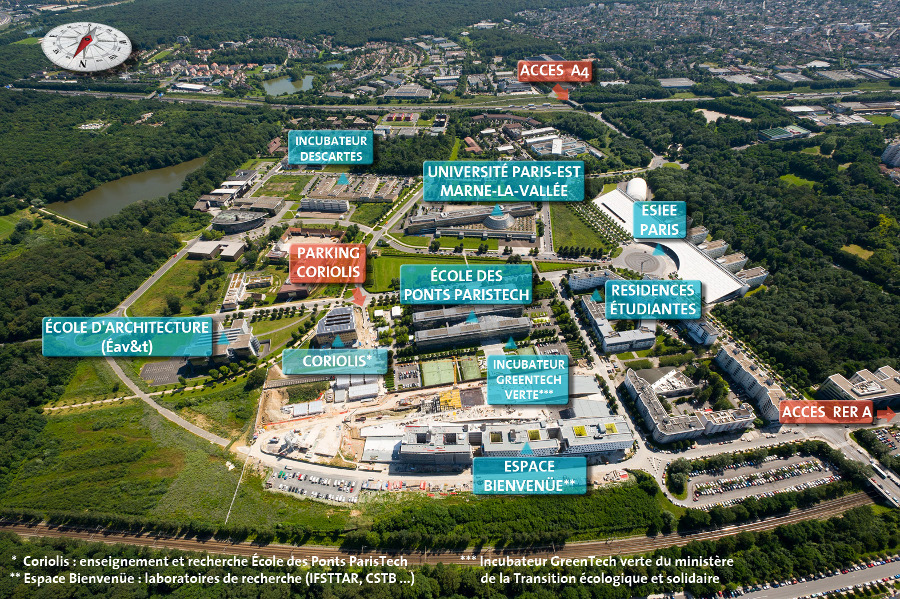 Accès par le RER ALigne A, station Noisy - Champs, sortie 3 - Cité DescartesL’École des Ponts ParisTech est à 30 mn du centre de Paris et à 20 mn de la gare TGV de ChessyAccès par l'autoroute A4Autoroute A4, sortie 10 - Marne-la-Vallée - Champs-sur-Marne - Cité DescartesAccès par le busBus RATP 213 : ligne Gare SNCF Chelles-Gournay / Lognes-le-villageBus RATP 212 : ligne Pointe-de-Champs / Gare SNCF ÉmerainvilleBus CIF/VAS 100 : ligne Créteil l'Échat métro / Torcy RER - arrêt CROUSRestauration à proximité du campus cliquez ici